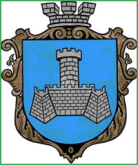 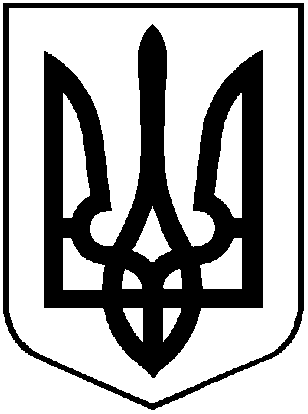 УКРАЇНАХМІЛЬНИЦЬКА МІСЬКА РАДАВІННИЦЬКОЇ ОБЛАСТІВиконавчий комітетР І Ш Е Н Н Явід 12 жовтня  2018 р.                                                      №401Про затвердження звітів про незалежну оцінкукомунального майна, що перебуває на балансівиконавчого комітету міської ради            Враховуючи звіти про незалежну оцінку нерухомого комунального майна, яке перебуває на балансі виконавчого комітету міської ради, та рецензії на них, відповідно  до Положення про оренду комунального майна  територіальної громади міста Хмільника (нова редакція), затвердженого рішенням 49 сесії міської ради 7 скликання від 08.06.2018 року №1517, керуючись ст. 29, 59 Закону України «Про місцеве самоврядування в Україні», виконавчий комітет міської ради                                              В И Р І Ш И В :        1.  Затвердити звіти про незалежну оцінку наступного нерухомого комунального майна, яке перебуває на балансі виконкому міської ради:        1.1. вбудованого нежитлового приміщення загальною площею 10,4 кв.м  в адміністративній будівлі по вул. Столярчука,10,  вартість якого складає 106350 (сто шість тисяч триста п’ятдесят гривень) без урахування ПДВ;        1.2.частини приміщення технічного поверху площею 2 кв.м та майданчика площею 2 кв.м на даху адміністративної будівлі по вул. Столярчука,10, вартість яких складає 58809 грн. (п’ятдесят вісім тисяч вісімсот дев’ять гривень) без урахування ПДВ;        1.3. нежитлового вбудованого приміщення загальною площею 15,0 кв.м в адміністративній будівлі по вул. Столярчука,10, вартість якого складає 47565 грн. (сорок сім тисяч п’ятсот шістдесят п’ять гривень) без урахування ПДВ.     2. Відділу  бухгалтерського обліку міської ради застосовувати експертні висновки про вартість майна, зазначеного в пунктах 1.1, 1.2 та 1.3 цього рішення, для розрахунку орендної плати при передачі майна в оренду.      3. Контроль за виконанням цього рішення покласти на керуючого справами виконкому міської ради Маташа С.П.              Міський голова                                                           С.Б. Редчик